                                                             VARA VT Cup Giant Slalom    January 26, 2020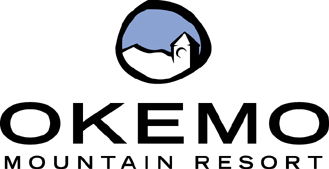     Okemo Mountain Resort, Ludlow, VTRace InfoRace Trail: ChiefRace Day ScheduleRegistration/Bib pick up: 7:00 – 8:45 at Competition CenterLifts Open for Racers: 7:30 a.m.Team Captains Meeting – 8:15 StartCourse Inspection: 8:20 – 9:00 a.m.First Run – Ladies 9:30 a.m., followed by MenSecond Run – Approximately 1hr after end of first runAwards – Following second run at scoreboard*Parent Tickets available at the administration building for $50
